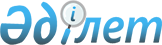 О лишении статуса Памятника истории и культуры местного значения, исключении его из Государственного списка памятников истории и культуры местного значения Северо-Казахстанской области и внесении изменения в постановление акимата Северо-Казахстанской области от 20 декабря 2010 года № 358 "Об утверждении Государственного списка памятников истории и культуры местного значения Северо-Казахстанской области"
					
			Утративший силу
			
			
		
					Постановление акимата Северо-Казахстанской области от 8 января 2020 года № 1. Зарегистрировано Департаментом юстиции Северо-Казахстанской области 9 января 2020 года № 5800. Утратило силу постановлением акимата Северо-Казахстанской области от 12 мая 2020 года № 111
      Сноска. Утратило силу постановлением акимата Северо-Казахстанской области от 12.05.2020 № 111 (вводится в действие со дня его первого официального опубликования).
      В соответствии с подпунктом 18) статьи 18 Закона Республики Казахстан от 2 июля 1992 года "Об охране и использовании объектов историко-культурного наследия", на основании заключения историко-культурной экспертизы на памятник истории и культуры местного значения – Театр областной драматический в городе Петропавловске от 1 ноября 2019 года акимат Северо-Казахстанской области ПОСТАНОВЛЯЕТ:
      1. Лишить Театр областной драматический, 1972 года постройки, расположенный по адресу: Северо-Казахстанская область, город Петропавловск, улица Конституции Казахстана, 1, статуса памятника истории и культуры местного значения и исключить его из Государственного списка памятников истории и культуры местного значения Северо-Казахстанской области.
      2. Внести в постановление акимата Северо-Казахстанской области "Об утверждении Государственного списка памятников истории и культуры местного значения Северо-Казахстанской области" от 20 декабря 2010 года № 358 (опубликовано 29 января 2011 года в газете "Солтүстік Қазақстан", 29 января 2011 года в газете "Северный Казахстан", зарегистрировано в Реестре государственной регистрации нормативных правовых актов под № 1766) следующее изменение:
      строку 27 Государственного списка памятников истории и культуры местного значения, утвержденного указанным постановлением исключить.
      3. Коммунальному государственному учреждению "Управление культуры, архивов и документации акимата Северо-Казахстанской области" в установленном законодательством Республики Казахстан порядке обеспечить:
      1) государственную регистрацию настоящего постановления в Республиканском государственном учреждении "Департамент юстиции Северо-Казахстанской области Министерства юстиции Республики Казахстан";
      2) размещение настоящего постановления на интернет - ресурсе акимата Северо-Казахстанской области после его официального опубликования.
      4. Контроль за исполнением настоящего постановления возложить на заместителя акима Северо-Казахстанской области по курируемым вопросам.
      5. Настоящее постановление вводится в действие со дня его первого официального опубликования.
					© 2012. РГП на ПХВ «Институт законодательства и правовой информации Республики Казахстан» Министерства юстиции Республики Казахстан
				
      Аким 
Северо-Казахстанской области 

К.Аксакалов
